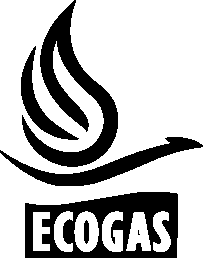 REGISTRO DE TRANSPORTEREGISTRO DE TRANSPORTEREGISTRO DE TRANSPORTEREGISTRO DE TRANSPORTEREGISTRO DE TRANSPORTEREGISTRO DE TRANSPORTEREGISTRO DE TRANSPORTEREGISTRO DE TRANSPORTEREGISTRO DE TRANSPORTEREGISTRO DE TRANSPORTEREGISTRO DE TRANSPORTEREGISTRO DE TRANSPORTEREGISTRO DE TRANSPORTEREGISTRO DE TRANSPORTEREGISTRO DE TRANSPORTEREGISTRO DE TRANSPORTEF-GdC-01F-GdC-01F-GdC-01F-GdC-01DC NºDC NºOBRAOBRAFECHAFECHA/      //      /TRANSPORTE DE CAÑOS DE ACEROTRANSPORTE DE CAÑOS DE ACEROTRANSPORTE DE CAÑOS DE ACEROTRANSPORTE DE CAÑOS DE ACEROTRANSPORTE DE CAÑOS DE ACEROTRANSPORTE DE CAÑOS DE ACEROTRANSPORTE DE CAÑOS DE ACEROTRANSPORTE DE CAÑOS DE ACEROTRANSPORTE DE CAÑOS DE ACEROTRANSPORTE DE CAÑOS DE ACEROTRANSPORTE DE CAÑOS DE ACEROTRANSPORTE DE CAÑOS DE ACEROTRANSPORTE DE CAÑOS DE ACEROTRANSPORTE DE CAÑOS DE ACEROTRANSPORTE DE CAÑOS DE ACEROTRANSPORTE DE CAÑOS DE ACEROTRANSPORTE DE CAÑOS DE ACEROTRANSPORTE DE CAÑOS DE ACEROHOJA     HOJA     //NÚMERO DE UNIDAD DE CARGATIPO DE VEHÍCULO+IDTIPO DE VEHÍCULO+IDTIPO DE VEHÍCULO+IDEMPRESA TRANSPORTISTASE CUMPLIÓ PLAZO DE ENTREGA?SE CUMPLIÓ PLAZO DE ENTREGA?SE CUMPLIÓ REQUISITOSPAC?NÚMERO DE UNIDAD DE CARGATIPO DE VEHÍCULO+IDEMPRESA TRANSPORTISTASE CUMPLIÓ PLAZO DE ENTREGA?SE CUMPLIÓ REQUISITOSDEL PAC?DETALLE DE CAÑOS TRANSPORTADOSDETALLE DE CAÑOS TRANSPORTADOSDETALLE DE CAÑOS TRANSPORTADOSDETALLE DE CAÑOS TRANSPORTADOSDETALLE DE CAÑOS TRANSPORTADOSDETALLE DE CAÑOS TRANSPORTADOSDETALLE DE CAÑOS TRANSPORTADOSDETALLE DE CAÑOS TRANSPORTADOSDETALLE DE CAÑOS TRANSPORTADOSCAMIÓNBARCOTRENID:CAMIÓNBARCOTRENID:CAMIÓNBARCOTRENID:NÚMERO DE REMITO:SI / NOSI / NOSI / NOCAMIÓNBARCOTRENID:NÚMERO DE REMITO:SI / NOSI / NODETALLE DE CAÑOS TRANSPORTADOSDETALLE DE CAÑOS TRANSPORTADOSDETALLE DE CAÑOS TRANSPORTADOSDETALLE DE CAÑOS TRANSPORTADOSDETALLE DE CAÑOS TRANSPORTADOSDETALLE DE CAÑOS TRANSPORTADOSDETALLE DE CAÑOS TRANSPORTADOSDETALLE DE CAÑOS TRANSPORTADOSDETALLE DE CAÑOS TRANSPORTADOSCAMIÓNBARCOTRENID:CAMIÓNBARCOTRENID:CAMIÓNBARCOTRENID:NÚMERO DE REMITO:SI / NOSI / NOSI / NOCAMIÓNBARCOTRENID:NÚMERO DE REMITO:SI / NOSI / NONÚMERO DE UNIDAD DE CARGAREVESTIDOSI/NOØN(mm)ESPESOR (mm)NORMA/GRADONORMA/GRADOCANTIDADCANTIDADCANTIDADCAMIÓNBARCOTRENID:CAMIÓNBARCOTRENID:CAMIÓNBARCOTRENID:NÚMERO DE REMITO:SI / NOSI / NOSI / NOCAMIÓNBARCOTRENID:NÚMERO DE REMITO:SI / NOSI / NONÚMERO DE UNIDAD DE CARGAREVESTIDOSI/NOØN(mm)ESPESOR (mm)NORMA/GRADONORMA/GRADO(m)(m)unidadesCAMIÓNBARCOTRENID:CAMIÓNBARCOTRENID:CAMIÓNBARCOTRENID:NÚMERO DE REMITO:SI / NOSI / NOSI / NOCAMIÓNBARCOTRENID:NÚMERO DE REMITO:SI / NOSI / NOCAMIÓNBARCOTRENID:CAMIÓNBARCOTRENID:CAMIÓNBARCOTRENID:NÚMERO DE REMITO:SI / NOSI / NOSI / NOCAMIÓNBARCOTRENID:NÚMERO DE REMITO:SI / NOSI / NODESTINO Nº___/___:ORIGEN:DESTINO Nº___/___:ORIGEN:DESTINO Nº___/___:ORIGEN:DESTINO Nº___/___:ORIGEN:DESTINO Nº___/___:ORIGEN:DESTINO Nº___/___:ORIGEN:DESTINO Nº___/___:ORIGEN:DESTINO Nº___/___:ORIGEN:DESTINO Nº___/___:ORIGEN:DESTINO Nº___/___:ORIGEN:DESTINO Nº___/___:ORIGEN:DESTINO Nº___/___:ORIGEN:DESTINO Nº___/___:ORIGEN:DESTINO Nº___/___:ORIGEN:DESTINO Nº___/___:ORIGEN:DESTINO Nº___/___:ORIGEN:DESTINO Nº___/___:ORIGEN:DESTINO Nº___/___:ORIGEN:DESTINO Nº___/___:ORIGEN:DESTINO Nº___/___:ORIGEN:DESTINO Nº___/___:ORIGEN:DESTINO Nº___/___:ORIGEN:DESTINO Nº___/___:ORIGEN:DESTINO Nº___/___:ORIGEN:DESTINO Nº___/___:ORIGEN:DESTINO Nº___/___:ORIGEN:DESTINO Nº___/___:ORIGEN:DESTINO Nº___/___:ORIGEN:DESTINO Nº___/___:ORIGEN:DESTINO Nº___/___:ORIGEN:DESTINO Nº___/___:ORIGEN:DESTINO Nº___/___:ORIGEN:DESTINO Nº___/___:ORIGEN:DESTINO Nº___/___:ORIGEN:DESTINO Nº___/___:ORIGEN:DESTINO Nº___/___:ORIGEN:DESTINO Nº___/___:ORIGEN:DESTINO Nº___/___:ORIGEN:DESTINO Nº___/___:ORIGEN:DESTINO Nº___/___:ORIGEN:DESTINO Nº___/___:ORIGEN:DESTINO Nº___/___:ORIGEN:DESTINO Nº___/___:ORIGEN:DESTINO Nº___/___:ORIGEN:DESTINO Nº___/___:ORIGEN:DESTINO Nº___/___:ORIGEN:DESTINO Nº___/___:ORIGEN:DESTINO Nº___/___:ORIGEN:DESTINO Nº___/___:ORIGEN:DESTINO Nº___/___:ORIGEN:DESTINO Nº___/___:ORIGEN:DESTINO Nº___/___:ORIGEN:DESTINO Nº___/___:ORIGEN:DESTINO Nº___/___:ORIGEN:DESTINO Nº___/___:ORIGEN:DESTINO Nº___/___:ORIGEN:DESTINO Nº___/___:ORIGEN:DESTINO Nº___/___:ORIGEN:DESTINO Nº___/___:ORIGEN:DESTINO Nº___/___:ORIGEN:DESTINO Nº___/___:ORIGEN:DESTINO Nº___/___:ORIGEN:DESTINO Nº___/___:ORIGEN:DESTINO Nº___/___:ORIGEN:DESTINO Nº___/___:ORIGEN:NÚMERO DE UNIDAD DE CARGATIPO DE VEHÍCULO+IDTIPO DE VEHÍCULO+IDTIPO DE VEHÍCULO+IDEMPRESA TRANSPORTISTASE CUMPLIÓ PLAZO DE ENTREGA?SE CUMPLIÓ PLAZO DE ENTREGA?SE CUMPLIÓ REQUISITOSPAC?NÚMERO DE UNIDAD DE CARGATIPO DE VEHÍCULO+IDEMPRESA TRANSPORTISTASE CUMPLIÓ PLAZO DE ENTREGA?SE CUMPLIÓ REQUISITOSDEL PAC?NÚMERO DE UNIDAD DE CARGATIPO DE VEHÍCULO+IDTIPO DE VEHÍCULO+IDTIPO DE VEHÍCULO+IDEMPRESA TRANSPORTISTASE CUMPLIÓ PLAZO DE ENTREGA?SE CUMPLIÓ PLAZO DE ENTREGA?SE CUMPLIÓ REQUISITOSPAC?NÚMERO DE UNIDAD DE CARGATIPO DE VEHÍCULO+IDEMPRESA TRANSPORTISTASE CUMPLIÓ PLAZO DE ENTREGA?SE CUMPLIÓ REQUISITOSDEL PAC?NÚMERO DE UNIDAD DE CARGATIPO DE VEHÍCULO+IDTIPO DE VEHÍCULO+IDTIPO DE VEHÍCULO+IDEMPRESA TRANSPORTISTASE CUMPLIÓ PLAZO DE ENTREGA?SE CUMPLIÓ PLAZO DE ENTREGA?SE CUMPLIÓ REQUISITOSPAC?NÚMERO DE UNIDAD DE CARGATIPO DE VEHÍCULO+IDEMPRESA TRANSPORTISTASE CUMPLIÓ PLAZO DE ENTREGA?SE CUMPLIÓ REQUISITOSDEL PAC?CAMIÓNBARCOTRENID:CAMIÓNBARCOTRENID:CAMIÓNBARCOTRENID:NÚMERO DE REMITO:SI / NOSI / NOSI / NOCAMIÓNBARCOTRENID:NÚMERO DE REMITO:SI / NOSI / NOCAMIÓNBARCOTRENID:CAMIÓNBARCOTRENID:CAMIÓNBARCOTRENID:NÚMERO DE REMITO:SI / NOSI / NOSI / NOCAMIÓNBARCOTRENID:NÚMERO DE REMITO:SI / NOSI / NOCAMIÓNBARCOTRENID:CAMIÓNBARCOTRENID:CAMIÓNBARCOTRENID:NÚMERO DE REMITO:SI / NOSI / NOSI / NOCAMIÓNBARCOTRENID:NÚMERO DE REMITO:SI / NOSI / NOCAMIÓNBARCOTRENID:CAMIÓNBARCOTRENID:CAMIÓNBARCOTRENID:NÚMERO DE REMITO:SI / NOSI / NOSI / NOCAMIÓNBARCOTRENID:NÚMERO DE REMITO:SI / NOSI / NOCAMIÓNBARCOTRENID:CAMIÓNBARCOTRENID:CAMIÓNBARCOTRENID:NÚMERO DE REMITO:SI / NOSI / NOSI / NOCAMIÓNBARCOTRENID:NÚMERO DE REMITO:SI / NOSI / NODESTINO Nº___/___:ORIGEN:DESTINO Nº___/___:ORIGEN:DESTINO Nº___/___:ORIGEN:DESTINO Nº___/___:ORIGEN:DESTINO Nº___/___:ORIGEN:DESTINO Nº___/___:ORIGEN:DESTINO Nº___/___:ORIGEN:DESTINO Nº___/___:ORIGEN:DESTINO Nº___/___:ORIGEN:DESTINO Nº___/___:ORIGEN:DESTINO Nº___/___:ORIGEN:DESTINO Nº___/___:ORIGEN:DESTINO Nº___/___:ORIGEN:DESTINO Nº___/___:ORIGEN:DESTINO Nº___/___:ORIGEN:DESTINO Nº___/___:ORIGEN:DESTINO Nº___/___:ORIGEN:DESTINO Nº___/___:ORIGEN:DESTINO Nº___/___:ORIGEN:DESTINO Nº___/___:ORIGEN:DESTINO Nº___/___:ORIGEN:DESTINO Nº___/___:ORIGEN:DESTINO Nº___/___:ORIGEN:DESTINO Nº___/___:ORIGEN:DESTINO Nº___/___:ORIGEN:DESTINO Nº___/___:ORIGEN:DESTINO Nº___/___:ORIGEN:DESTINO Nº___/___:ORIGEN:DESTINO Nº___/___:ORIGEN:DESTINO Nº___/___:ORIGEN:DESTINO Nº___/___:ORIGEN:DESTINO Nº___/___:ORIGEN:DESTINO Nº___/___:ORIGEN:DESTINO Nº___/___:ORIGEN:DESTINO Nº___/___:ORIGEN:DESTINO Nº___/___:ORIGEN:DESTINO Nº___/___:ORIGEN:DESTINO Nº___/___:ORIGEN:DESTINO Nº___/___:ORIGEN:DESTINO Nº___/___:ORIGEN:DESTINO Nº___/___:ORIGEN:DESTINO Nº___/___:ORIGEN:DESTINO Nº___/___:ORIGEN:DESTINO Nº___/___:ORIGEN:DESTINO Nº___/___:ORIGEN:DESTINO Nº___/___:ORIGEN:DESTINO Nº___/___:ORIGEN:DESTINO Nº___/___:ORIGEN:DESTINO Nº___/___:ORIGEN:DESTINO Nº___/___:ORIGEN:DESTINO Nº___/___:ORIGEN:DESTINO Nº___/___:ORIGEN:DESTINO Nº___/___:ORIGEN:DESTINO Nº___/___:ORIGEN:DESTINO Nº___/___:ORIGEN:DESTINO Nº___/___:ORIGEN:DESTINO Nº___/___:ORIGEN:DESTINO Nº___/___:ORIGEN:DESTINO Nº___/___:ORIGEN:DESTINO Nº___/___:ORIGEN:DESTINO Nº___/___:ORIGEN:DESTINO Nº___/___:ORIGEN:DESTINO Nº___/___:ORIGEN:DESTINO Nº___/___:ORIGEN:DESTINO Nº___/___:ORIGEN:NÚMERO DE UNIDAD DE CARGATIPO DE VEHÍCULO+IDTIPO DE VEHÍCULO+IDTIPO DE VEHÍCULO+IDEMPRESA TRANSPORTISTASE CUMPLIÓ PLAZO DE ENTREGA?SE CUMPLIÓ PLAZO DE ENTREGA?SE CUMPLIÓ REQUISITOSPAC?NÚMERO DE UNIDAD DE CARGATIPO DE VEHÍCULO+IDEMPRESA TRANSPORTISTASE CUMPLIÓ PLAZO DE ENTREGA?SE CUMPLIÓ REQUISITOSDEL PAC?NÚMERO DE UNIDAD DE CARGATIPO DE VEHÍCULO+IDTIPO DE VEHÍCULO+IDTIPO DE VEHÍCULO+IDEMPRESA TRANSPORTISTASE CUMPLIÓ PLAZO DE ENTREGA?SE CUMPLIÓ PLAZO DE ENTREGA?SE CUMPLIÓ REQUISITOSPAC?NÚMERO DE UNIDAD DE CARGATIPO DE VEHÍCULO+IDEMPRESA TRANSPORTISTASE CUMPLIÓ PLAZO DE ENTREGA?SE CUMPLIÓ REQUISITOSDEL PAC?NÚMERO DE UNIDAD DE CARGATIPO DE VEHÍCULO+IDTIPO DE VEHÍCULO+IDTIPO DE VEHÍCULO+IDEMPRESA TRANSPORTISTASE CUMPLIÓ PLAZO DE ENTREGA?SE CUMPLIÓ PLAZO DE ENTREGA?SE CUMPLIÓ REQUISITOSPAC?NÚMERO DE UNIDAD DE CARGATIPO DE VEHÍCULO+IDEMPRESA TRANSPORTISTASE CUMPLIÓ PLAZO DE ENTREGA?SE CUMPLIÓ REQUISITOSDEL PAC?CAMIÓNBARCOTRENID:CAMIÓNBARCOTRENID:CAMIÓNBARCOTRENID:NÚMERO DE REMITO:SI / NOSI / NOSI / NOCAMIÓNBARCOTRENID:NÚMERO DE REMITO:SI / NOSI / NOCAMIÓNBARCOTRENID:CAMIÓNBARCOTRENID:CAMIÓNBARCOTRENID:NÚMERO DE REMITO:SI / NOSI / NOSI / NOCAMIÓNBARCOTRENID:NÚMERO DE REMITO:SI / NOSI / NOCAMIÓNBARCOTRENID:CAMIÓNBARCOTRENID:CAMIÓNBARCOTRENID:NÚMERO DE REMITO:SI / NOSI / NOSI / NOCAMIÓNBARCOTRENID:NÚMERO DE REMITO:SI / NOSI / NOCAMIÓNBARCOTRENID:CAMIÓNBARCOTRENID:CAMIÓNBARCOTRENID:NÚMERO DE REMITO:SI / NOSI / NOSI / NOCAMIÓNBARCOTRENID:NÚMERO DE REMITO:SI / NOSI / NOCAMIÓNBARCOTRENID:CAMIÓNBARCOTRENID:CAMIÓNBARCOTRENID:NÚMERO DE REMITO:SI / NOSI / NOSI / NOCAMIÓNBARCOTRENID:NÚMERO DE REMITO:SI / NOSI / NODESTINO Nº___/___:ORIGEN:DESTINO Nº___/___:ORIGEN:DESTINO Nº___/___:ORIGEN:DESTINO Nº___/___:ORIGEN:DESTINO Nº___/___:ORIGEN:DESTINO Nº___/___:ORIGEN:DESTINO Nº___/___:ORIGEN:DESTINO Nº___/___:ORIGEN:DESTINO Nº___/___:ORIGEN:DESTINO Nº___/___:ORIGEN:DESTINO Nº___/___:ORIGEN:DESTINO Nº___/___:ORIGEN:DESTINO Nº___/___:ORIGEN:DESTINO Nº___/___:ORIGEN:DESTINO Nº___/___:ORIGEN:DESTINO Nº___/___:ORIGEN:DESTINO Nº___/___:ORIGEN:DESTINO Nº___/___:ORIGEN:DESTINO Nº___/___:ORIGEN:DESTINO Nº___/___:ORIGEN:DESTINO Nº___/___:ORIGEN:DESTINO Nº___/___:ORIGEN:DESTINO Nº___/___:ORIGEN:DESTINO Nº___/___:ORIGEN:DESTINO Nº___/___:ORIGEN:DESTINO Nº___/___:ORIGEN:DESTINO Nº___/___:ORIGEN:DESTINO Nº___/___:ORIGEN:DESTINO Nº___/___:ORIGEN:DESTINO Nº___/___:ORIGEN:DESTINO Nº___/___:ORIGEN:DESTINO Nº___/___:ORIGEN:DESTINO Nº___/___:ORIGEN:DESTINO Nº___/___:ORIGEN:DESTINO Nº___/___:ORIGEN:DESTINO Nº___/___:ORIGEN:DESTINO Nº___/___:ORIGEN:DESTINO Nº___/___:ORIGEN:DESTINO Nº___/___:ORIGEN:DESTINO Nº___/___:ORIGEN:DESTINO Nº___/___:ORIGEN:DESTINO Nº___/___:ORIGEN:DESTINO Nº___/___:ORIGEN:DESTINO Nº___/___:ORIGEN:DESTINO Nº___/___:ORIGEN:DESTINO Nº___/___:ORIGEN:DESTINO Nº___/___:ORIGEN:DESTINO Nº___/___:ORIGEN:DESTINO Nº___/___:ORIGEN:DESTINO Nº___/___:ORIGEN:DESTINO Nº___/___:ORIGEN:DESTINO Nº___/___:ORIGEN:DESTINO Nº___/___:ORIGEN:DESTINO Nº___/___:ORIGEN:DESTINO Nº___/___:ORIGEN:DESTINO Nº___/___:ORIGEN:DESTINO Nº___/___:ORIGEN:DESTINO Nº___/___:ORIGEN:DESTINO Nº___/___:ORIGEN:DESTINO Nº___/___:ORIGEN:DESTINO Nº___/___:ORIGEN:DESTINO Nº___/___:ORIGEN:DESTINO Nº___/___:ORIGEN:DESTINO Nº___/___:ORIGEN:DESTINO Nº___/___:ORIGEN:FIRMASFIRMASFIRMASEJECUTOR DEL REGISTROEJECUTOR DEL REGISTROEJECUTOR DEL REGISTROEJECUTOR DEL REGISTROEJECUTOR DEL REGISTRORESPONSABLE DE CALIDAD DEL CONTRATISTARESPONSABLE DE CALIDAD DEL CONTRATISTARESPONSABLE DE CALIDAD DEL CONTRATISTARESPONSABLE DE CALIDAD DEL CONTRATISTARESPONSABLE DE CALIDAD DEL CONTRATISTART CONTRATISTART CONTRATISTART CONTRATISTART CONTRATISTART CONTRATISTART CONTRATISTART CONTRATISTART CONTRATISTART CONTRATISTAREGISTRO DE TRANSPORTEREGISTRO DE TRANSPORTEREGISTRO DE TRANSPORTEREGISTRO DE TRANSPORTEREGISTRO DE TRANSPORTEREGISTRO DE TRANSPORTEREGISTRO DE TRANSPORTEREGISTRO DE TRANSPORTEREGISTRO DE TRANSPORTEREGISTRO DE TRANSPORTEREGISTRO DE TRANSPORTEREGISTRO DE TRANSPORTEREGISTRO DE TRANSPORTEREGISTRO DE TRANSPORTEREGISTRO DE TRANSPORTEREGISTRO DE TRANSPORTEREGISTRO DE TRANSPORTEF-GdC-01F-GdC-01F-GdC-01F-GdC-01DC NºDC NºOBRAOBRAFECHAFECHA/      //      /TRANSPORTE DE CAÑOS DE POLIETILENOTRANSPORTE DE CAÑOS DE POLIETILENOTRANSPORTE DE CAÑOS DE POLIETILENOTRANSPORTE DE CAÑOS DE POLIETILENOTRANSPORTE DE CAÑOS DE POLIETILENOTRANSPORTE DE CAÑOS DE POLIETILENOTRANSPORTE DE CAÑOS DE POLIETILENOTRANSPORTE DE CAÑOS DE POLIETILENOTRANSPORTE DE CAÑOS DE POLIETILENOTRANSPORTE DE CAÑOS DE POLIETILENOTRANSPORTE DE CAÑOS DE POLIETILENOTRANSPORTE DE CAÑOS DE POLIETILENOTRANSPORTE DE CAÑOS DE POLIETILENOTRANSPORTE DE CAÑOS DE POLIETILENOTRANSPORTE DE CAÑOS DE POLIETILENOTRANSPORTE DE CAÑOS DE POLIETILENOTRANSPORTE DE CAÑOS DE POLIETILENOTRANSPORTE DE CAÑOS DE POLIETILENOTRANSPORTE DE CAÑOS DE POLIETILENOHOJA     HOJA     //NÚMERO DE UNIDAD DE CARGATIPO DE VEHÍCULO+IDTIPO DE VEHÍCULO+IDTIPO DE VEHÍCULO+IDEMPRESA TRANSPORTISTASE CUMPLIÓ PLAZO DE ENTREGA?SE CUMPLIÓ PLAZO DE ENTREGA?SE CUMPLIÓ REQUISITOSPAC?NÚMERO DE UNIDAD DE CARGATIPO DE VEHÍCULO+IDEMPRESA TRANSPORTISTASE CUMPLIÓ PLAZO DE ENTREGA?SE CUMPLIÓ REQUISITOSDEL PAC?DETALLE DE CAÑOS TRANSPORTADOSDETALLE DE CAÑOS TRANSPORTADOSDETALLE DE CAÑOS TRANSPORTADOSDETALLE DE CAÑOS TRANSPORTADOSDETALLE DE CAÑOS TRANSPORTADOSDETALLE DE CAÑOS TRANSPORTADOSDETALLE DE CAÑOS TRANSPORTADOSDETALLE DE CAÑOS TRANSPORTADOSDETALLE DE CAÑOS TRANSPORTADOSDETALLE DE CAÑOS TRANSPORTADOSCAMIÓNBARCOTRENID:CAMIÓNBARCOTRENID:CAMIÓNBARCOTRENID:NÚMERO DE REMITO:SI / NOSI / NOSI / NOCAMIÓNBARCOTRENID:NÚMERO DE REMITO:SI / NOSI / NODETALLE DE CAÑOS TRANSPORTADOSDETALLE DE CAÑOS TRANSPORTADOSDETALLE DE CAÑOS TRANSPORTADOSDETALLE DE CAÑOS TRANSPORTADOSDETALLE DE CAÑOS TRANSPORTADOSDETALLE DE CAÑOS TRANSPORTADOSDETALLE DE CAÑOS TRANSPORTADOSDETALLE DE CAÑOS TRANSPORTADOSDETALLE DE CAÑOS TRANSPORTADOSDETALLE DE CAÑOS TRANSPORTADOSCAMIÓNBARCOTRENID:CAMIÓNBARCOTRENID:CAMIÓNBARCOTRENID:NÚMERO DE REMITO:SI / NOSI / NOSI / NOCAMIÓNBARCOTRENID:NÚMERO DE REMITO:SI / NOSI / NONÚMERO DE UNIDAD DE CARGAPE80PE100ØN(mm)SDRMARCAROLLO  / CAÑO RECTOROLLO  / CAÑO RECTOCANTIDADCANTIDADCANTIDADCAMIÓNBARCOTRENID:CAMIÓNBARCOTRENID:CAMIÓNBARCOTRENID:NÚMERO DE REMITO:SI / NOSI / NOSI / NOCAMIÓNBARCOTRENID:NÚMERO DE REMITO:SI / NOSI / NONÚMERO DE UNIDAD DE CARGAPE80PE100ØN(mm)SDRMARCAROLLO  / CAÑO RECTOROLLO  / CAÑO RECTO(m)(m)unidadesCAMIÓNBARCOTRENID:CAMIÓNBARCOTRENID:CAMIÓNBARCOTRENID:NÚMERO DE REMITO:SI / NOSI / NOSI / NOCAMIÓNBARCOTRENID:NÚMERO DE REMITO:SI / NOSI / NOCAMIÓNBARCOTRENID:CAMIÓNBARCOTRENID:CAMIÓNBARCOTRENID:NÚMERO DE REMITO:SI / NOSI / NOSI / NOCAMIÓNBARCOTRENID:NÚMERO DE REMITO:SI / NOSI / NODESTINO Nº___/___:ORIGEN:DESTINO Nº___/___:ORIGEN:DESTINO Nº___/___:ORIGEN:DESTINO Nº___/___:ORIGEN:DESTINO Nº___/___:ORIGEN:DESTINO Nº___/___:ORIGEN:DESTINO Nº___/___:ORIGEN:DESTINO Nº___/___:ORIGEN:DESTINO Nº___/___:ORIGEN:DESTINO Nº___/___:ORIGEN:DESTINO Nº___/___:ORIGEN:DESTINO Nº___/___:ORIGEN:DESTINO Nº___/___:ORIGEN:DESTINO Nº___/___:ORIGEN:DESTINO Nº___/___:ORIGEN:DESTINO Nº___/___:ORIGEN:DESTINO Nº___/___:ORIGEN:DESTINO Nº___/___:ORIGEN:DESTINO Nº___/___:ORIGEN:DESTINO Nº___/___:ORIGEN:DESTINO Nº___/___:ORIGEN:DESTINO Nº___/___:ORIGEN:DESTINO Nº___/___:ORIGEN:DESTINO Nº___/___:ORIGEN:DESTINO Nº___/___:ORIGEN:DESTINO Nº___/___:ORIGEN:DESTINO Nº___/___:ORIGEN:DESTINO Nº___/___:ORIGEN:DESTINO Nº___/___:ORIGEN:DESTINO Nº___/___:ORIGEN:DESTINO Nº___/___:ORIGEN:DESTINO Nº___/___:ORIGEN:DESTINO Nº___/___:ORIGEN:DESTINO Nº___/___:ORIGEN:DESTINO Nº___/___:ORIGEN:DESTINO Nº___/___:ORIGEN:DESTINO Nº___/___:ORIGEN:DESTINO Nº___/___:ORIGEN:DESTINO Nº___/___:ORIGEN:DESTINO Nº___/___:ORIGEN:DESTINO Nº___/___:ORIGEN:DESTINO Nº___/___:ORIGEN:DESTINO Nº___/___:ORIGEN:DESTINO Nº___/___:ORIGEN:DESTINO Nº___/___:ORIGEN:DESTINO Nº___/___:ORIGEN:DESTINO Nº___/___:ORIGEN:DESTINO Nº___/___:ORIGEN:DESTINO Nº___/___:ORIGEN:DESTINO Nº___/___:ORIGEN:DESTINO Nº___/___:ORIGEN:DESTINO Nº___/___:ORIGEN:DESTINO Nº___/___:ORIGEN:DESTINO Nº___/___:ORIGEN:DESTINO Nº___/___:ORIGEN:DESTINO Nº___/___:ORIGEN:DESTINO Nº___/___:ORIGEN:DESTINO Nº___/___:ORIGEN:DESTINO Nº___/___:ORIGEN:DESTINO Nº___/___:ORIGEN:DESTINO Nº___/___:ORIGEN:DESTINO Nº___/___:ORIGEN:DESTINO Nº___/___:ORIGEN:DESTINO Nº___/___:ORIGEN:DESTINO Nº___/___:ORIGEN:NÚMERO DE UNIDAD DE CARGATIPO DE VEHÍCULO+IDTIPO DE VEHÍCULO+IDTIPO DE VEHÍCULO+IDEMPRESA TRANSPORTISTASE CUMPLIÓ PLAZO DE ENTREGA?SE CUMPLIÓ PLAZO DE ENTREGA?SE CUMPLIÓ REQUISITOSPAC?NÚMERO DE UNIDAD DE CARGATIPO DE VEHÍCULO+IDEMPRESA TRANSPORTISTASE CUMPLIÓ PLAZO DE ENTREGA?SE CUMPLIÓ REQUISITOSDEL PAC?NÚMERO DE UNIDAD DE CARGATIPO DE VEHÍCULO+IDTIPO DE VEHÍCULO+IDTIPO DE VEHÍCULO+IDEMPRESA TRANSPORTISTASE CUMPLIÓ PLAZO DE ENTREGA?SE CUMPLIÓ PLAZO DE ENTREGA?SE CUMPLIÓ REQUISITOSPAC?NÚMERO DE UNIDAD DE CARGATIPO DE VEHÍCULO+IDEMPRESA TRANSPORTISTASE CUMPLIÓ PLAZO DE ENTREGA?SE CUMPLIÓ REQUISITOSDEL PAC?NÚMERO DE UNIDAD DE CARGATIPO DE VEHÍCULO+IDTIPO DE VEHÍCULO+IDTIPO DE VEHÍCULO+IDEMPRESA TRANSPORTISTASE CUMPLIÓ PLAZO DE ENTREGA?SE CUMPLIÓ PLAZO DE ENTREGA?SE CUMPLIÓ REQUISITOSPAC?NÚMERO DE UNIDAD DE CARGATIPO DE VEHÍCULO+IDEMPRESA TRANSPORTISTASE CUMPLIÓ PLAZO DE ENTREGA?SE CUMPLIÓ REQUISITOSDEL PAC?CAMIÓNBARCOTRENID:CAMIÓNBARCOTRENID:CAMIÓNBARCOTRENID:NÚMERO DE REMITO:SI / NOSI / NOSI / NOCAMIÓNBARCOTRENID:NÚMERO DE REMITO:SI / NOSI / NOCAMIÓNBARCOTRENID:CAMIÓNBARCOTRENID:CAMIÓNBARCOTRENID:NÚMERO DE REMITO:SI / NOSI / NOSI / NOCAMIÓNBARCOTRENID:NÚMERO DE REMITO:SI / NOSI / NOCAMIÓNBARCOTRENID:CAMIÓNBARCOTRENID:CAMIÓNBARCOTRENID:NÚMERO DE REMITO:SI / NOSI / NOSI / NOCAMIÓNBARCOTRENID:NÚMERO DE REMITO:SI / NOSI / NOCAMIÓNBARCOTRENID:CAMIÓNBARCOTRENID:CAMIÓNBARCOTRENID:NÚMERO DE REMITO:SI / NOSI / NOSI / NOCAMIÓNBARCOTRENID:NÚMERO DE REMITO:SI / NOSI / NOCAMIÓNBARCOTRENID:CAMIÓNBARCOTRENID:CAMIÓNBARCOTRENID:NÚMERO DE REMITO:SI / NOSI / NOSI / NOCAMIÓNBARCOTRENID:NÚMERO DE REMITO:SI / NOSI / NODESTINO Nº___/___:ORIGEN:DESTINO Nº___/___:ORIGEN:DESTINO Nº___/___:ORIGEN:DESTINO Nº___/___:ORIGEN:DESTINO Nº___/___:ORIGEN:DESTINO Nº___/___:ORIGEN:DESTINO Nº___/___:ORIGEN:DESTINO Nº___/___:ORIGEN:DESTINO Nº___/___:ORIGEN:DESTINO Nº___/___:ORIGEN:DESTINO Nº___/___:ORIGEN:DESTINO Nº___/___:ORIGEN:DESTINO Nº___/___:ORIGEN:DESTINO Nº___/___:ORIGEN:DESTINO Nº___/___:ORIGEN:DESTINO Nº___/___:ORIGEN:DESTINO Nº___/___:ORIGEN:DESTINO Nº___/___:ORIGEN:DESTINO Nº___/___:ORIGEN:DESTINO Nº___/___:ORIGEN:DESTINO Nº___/___:ORIGEN:DESTINO Nº___/___:ORIGEN:DESTINO Nº___/___:ORIGEN:DESTINO Nº___/___:ORIGEN:DESTINO Nº___/___:ORIGEN:DESTINO Nº___/___:ORIGEN:DESTINO Nº___/___:ORIGEN:DESTINO Nº___/___:ORIGEN:DESTINO Nº___/___:ORIGEN:DESTINO Nº___/___:ORIGEN:DESTINO Nº___/___:ORIGEN:DESTINO Nº___/___:ORIGEN:DESTINO Nº___/___:ORIGEN:DESTINO Nº___/___:ORIGEN:DESTINO Nº___/___:ORIGEN:DESTINO Nº___/___:ORIGEN:DESTINO Nº___/___:ORIGEN:DESTINO Nº___/___:ORIGEN:DESTINO Nº___/___:ORIGEN:DESTINO Nº___/___:ORIGEN:DESTINO Nº___/___:ORIGEN:DESTINO Nº___/___:ORIGEN:DESTINO Nº___/___:ORIGEN:DESTINO Nº___/___:ORIGEN:DESTINO Nº___/___:ORIGEN:DESTINO Nº___/___:ORIGEN:DESTINO Nº___/___:ORIGEN:DESTINO Nº___/___:ORIGEN:DESTINO Nº___/___:ORIGEN:DESTINO Nº___/___:ORIGEN:DESTINO Nº___/___:ORIGEN:DESTINO Nº___/___:ORIGEN:DESTINO Nº___/___:ORIGEN:DESTINO Nº___/___:ORIGEN:DESTINO Nº___/___:ORIGEN:DESTINO Nº___/___:ORIGEN:DESTINO Nº___/___:ORIGEN:DESTINO Nº___/___:ORIGEN:DESTINO Nº___/___:ORIGEN:DESTINO Nº___/___:ORIGEN:DESTINO Nº___/___:ORIGEN:DESTINO Nº___/___:ORIGEN:DESTINO Nº___/___:ORIGEN:DESTINO Nº___/___:ORIGEN:DESTINO Nº___/___:ORIGEN:NÚMERO DE UNIDAD DE CARGATIPO DE VEHÍCULO+IDTIPO DE VEHÍCULO+IDTIPO DE VEHÍCULO+IDEMPRESA TRANSPORTISTASE CUMPLIÓ PLAZO DE ENTREGA?SE CUMPLIÓ PLAZO DE ENTREGA?SE CUMPLIÓ REQUISITOSPAC?NÚMERO DE UNIDAD DE CARGATIPO DE VEHÍCULO+IDEMPRESA TRANSPORTISTASE CUMPLIÓ PLAZO DE ENTREGA?SE CUMPLIÓ REQUISITOSDEL PAC?NÚMERO DE UNIDAD DE CARGATIPO DE VEHÍCULO+IDTIPO DE VEHÍCULO+IDTIPO DE VEHÍCULO+IDEMPRESA TRANSPORTISTASE CUMPLIÓ PLAZO DE ENTREGA?SE CUMPLIÓ PLAZO DE ENTREGA?SE CUMPLIÓ REQUISITOSPAC?NÚMERO DE UNIDAD DE CARGATIPO DE VEHÍCULO+IDEMPRESA TRANSPORTISTASE CUMPLIÓ PLAZO DE ENTREGA?SE CUMPLIÓ REQUISITOSDEL PAC?NÚMERO DE UNIDAD DE CARGATIPO DE VEHÍCULO+IDTIPO DE VEHÍCULO+IDTIPO DE VEHÍCULO+IDEMPRESA TRANSPORTISTASE CUMPLIÓ PLAZO DE ENTREGA?SE CUMPLIÓ PLAZO DE ENTREGA?SE CUMPLIÓ REQUISITOSPAC?NÚMERO DE UNIDAD DE CARGATIPO DE VEHÍCULO+IDEMPRESA TRANSPORTISTASE CUMPLIÓ PLAZO DE ENTREGA?SE CUMPLIÓ REQUISITOSDEL PAC?CAMIÓNBARCOTRENID:CAMIÓNBARCOTRENID:CAMIÓNBARCOTRENID:NÚMERO DE REMITO:SI / NOSI / NOSI / NOCAMIÓNBARCOTRENID:NÚMERO DE REMITO:SI / NOSI / NOCAMIÓNBARCOTRENID:CAMIÓNBARCOTRENID:CAMIÓNBARCOTRENID:NÚMERO DE REMITO:SI / NOSI / NOSI / NOCAMIÓNBARCOTRENID:NÚMERO DE REMITO:SI / NOSI / NOCAMIÓNBARCOTRENID:CAMIÓNBARCOTRENID:CAMIÓNBARCOTRENID:NÚMERO DE REMITO:SI / NOSI / NOSI / NOCAMIÓNBARCOTRENID:NÚMERO DE REMITO:SI / NOSI / NOCAMIÓNBARCOTRENID:CAMIÓNBARCOTRENID:CAMIÓNBARCOTRENID:NÚMERO DE REMITO:SI / NOSI / NOSI / NOCAMIÓNBARCOTRENID:NÚMERO DE REMITO:SI / NOSI / NOCAMIÓNBARCOTRENID:CAMIÓNBARCOTRENID:CAMIÓNBARCOTRENID:NÚMERO DE REMITO:SI / NOSI / NOSI / NOCAMIÓNBARCOTRENID:NÚMERO DE REMITO:SI / NOSI / NODESTINO Nº___/___:ORIGEN:DESTINO Nº___/___:ORIGEN:DESTINO Nº___/___:ORIGEN:DESTINO Nº___/___:ORIGEN:DESTINO Nº___/___:ORIGEN:DESTINO Nº___/___:ORIGEN:DESTINO Nº___/___:ORIGEN:DESTINO Nº___/___:ORIGEN:DESTINO Nº___/___:ORIGEN:DESTINO Nº___/___:ORIGEN:DESTINO Nº___/___:ORIGEN:DESTINO Nº___/___:ORIGEN:DESTINO Nº___/___:ORIGEN:DESTINO Nº___/___:ORIGEN:DESTINO Nº___/___:ORIGEN:DESTINO Nº___/___:ORIGEN:DESTINO Nº___/___:ORIGEN:DESTINO Nº___/___:ORIGEN:DESTINO Nº___/___:ORIGEN:DESTINO Nº___/___:ORIGEN:DESTINO Nº___/___:ORIGEN:DESTINO Nº___/___:ORIGEN:DESTINO Nº___/___:ORIGEN:DESTINO Nº___/___:ORIGEN:DESTINO Nº___/___:ORIGEN:DESTINO Nº___/___:ORIGEN:DESTINO Nº___/___:ORIGEN:DESTINO Nº___/___:ORIGEN:DESTINO Nº___/___:ORIGEN:DESTINO Nº___/___:ORIGEN:DESTINO Nº___/___:ORIGEN:DESTINO Nº___/___:ORIGEN:DESTINO Nº___/___:ORIGEN:DESTINO Nº___/___:ORIGEN:DESTINO Nº___/___:ORIGEN:DESTINO Nº___/___:ORIGEN:DESTINO Nº___/___:ORIGEN:DESTINO Nº___/___:ORIGEN:DESTINO Nº___/___:ORIGEN:DESTINO Nº___/___:ORIGEN:DESTINO Nº___/___:ORIGEN:DESTINO Nº___/___:ORIGEN:DESTINO Nº___/___:ORIGEN:DESTINO Nº___/___:ORIGEN:DESTINO Nº___/___:ORIGEN:DESTINO Nº___/___:ORIGEN:DESTINO Nº___/___:ORIGEN:DESTINO Nº___/___:ORIGEN:DESTINO Nº___/___:ORIGEN:DESTINO Nº___/___:ORIGEN:DESTINO Nº___/___:ORIGEN:DESTINO Nº___/___:ORIGEN:DESTINO Nº___/___:ORIGEN:DESTINO Nº___/___:ORIGEN:DESTINO Nº___/___:ORIGEN:DESTINO Nº___/___:ORIGEN:DESTINO Nº___/___:ORIGEN:DESTINO Nº___/___:ORIGEN:DESTINO Nº___/___:ORIGEN:DESTINO Nº___/___:ORIGEN:DESTINO Nº___/___:ORIGEN:DESTINO Nº___/___:ORIGEN:DESTINO Nº___/___:ORIGEN:DESTINO Nº___/___:ORIGEN:DESTINO Nº___/___:ORIGEN:FIRMASFIRMASFIRMASEJECUTOR DEL REGISTROEJECUTOR DEL REGISTROEJECUTOR DEL REGISTROEJECUTOR DEL REGISTROEJECUTOR DEL REGISTRORESPONSABLE DE CALIDAD DEL CONTRATISTARESPONSABLE DE CALIDAD DEL CONTRATISTARESPONSABLE DE CALIDAD DEL CONTRATISTARESPONSABLE DE CALIDAD DEL CONTRATISTARESPONSABLE DE CALIDAD DEL CONTRATISTART CONTRATISTART CONTRATISTART CONTRATISTART CONTRATISTART CONTRATISTART CONTRATISTART CONTRATISTART CONTRATISTART CONTRATISTART CONTRATISTA